Bulletin à remettre en main propre aux enseignants ou à déposer dans boite aux lettres du club accompagné de votre règlement (chèque à l’ordre du TC Charly, chèques vacances ou espèces).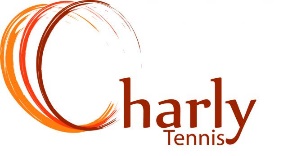 BULLETIN D'INSCRIPTION PLATEAU ROUGE CHARLY TENNISSAMEDI 17 OCTOBREBULLETIN D'INSCRIPTION PLATEAU ROUGE CHARLY TENNISSAMEDI 17 OCTOBREBULLETIN D'INSCRIPTION PLATEAU ROUGE CHARLY TENNISSAMEDI 17 OCTOBREBULLETIN D'INSCRIPTION PLATEAU ROUGE CHARLY TENNISSAMEDI 17 OCTOBRENom et PrénomDate de NaissanceTéléphone(s)E-mailNombre d’années de pratique du tennisRemarques :Règlement de 10 eurosChèque à l’ordre de TC Charly EspècesChèques Vacances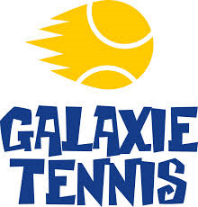 